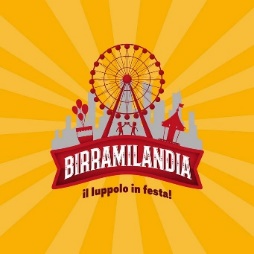 Da domani 13 ottobre  a Terlizzi la festa del luppolo. Grande attesa per I Gemelli Diversi, Dj Violet I Komandanti e Super Classifica Sciò La musica sarà il vero filone denominatore per la tre giorni di Birramilandia che per la terza edizione si terrà il 13-14-15 ottobre 2023 a Terlizzi. In via Chicoli nel villaggio dedicato al luppolo e alle tipicità enogastronomiche pugliesi  si esibiranno in concerto già da  venerdì 13 ottobre Paky DT, in successione si terrà l’esibizione de I Komandanti con la cover band di Vasco Rossi; seguirà Deeza. Serata dedicata al sano divertimento sabato 14 ottobre 2023 con Dj Mr Wario e il  grande concerto dei SuperClassifica Sciò la band, ormai sinonimo di divertimento in tutto il Sud-Italia, mescola sonorità eleganti e discrete a momenti di divertimento esplosivo, i Superclassifica Sciò creano il perfetto equilibrio tra allegria travolgente e delicata raffinatezza,  con un vasto repertorio italiano ed internazionale, che abbraccia il Pop, Jazz, Soul, Funky, Black Music, Disco Dance e tanto divertentismo italiano e in  conclusione il  famoso Dj Violet Tear uno degli artisti  più attesi  nel sud Italia, noto per il suo carisma, talento compositivo   pronti per un viaggio a ritroso nel tempo, per scoprire i migliori dischi che hanno segnato l'epoca più eclettica, dark ed eccentrica della storia musicale.
La tre giorni dedicata alla birra si concluderà Domenica 15 ottobre 2023 DJ Rinaldo & Denny Cataldi, grande concerto de I Gemelli Diversi il gruppo che  ha fatto sognare intere generazioni al ritmo delle loro indimenticabili canzoni: Mary, Un attimo ancora, Fotoricordo e tante altre. Una delle band più amate di tutti i tempi, che continua, oggi più che mai, a riscuotere successo in tutta Italia. 
Dopo il singolo invernale “Torcida”, arriva “Marrakech”, brano elettro-pop coinvolgente, dalle atmosfere estive e caratterizzato da sound fresco e sensuale. Il ritornello esplode in un’atmosfera coinvolgente, una dance festosa e piena di energia. Chiudono la tre giorni dedicata al luppolo e alle tipicità il Dj Danny Dee. Birramilandia si svolgerà in un ampio spazio con grande attenzione  alle esigenze di bambini e famiglie. La terza edizione della festa del luppolo made in Terlizzi che si terrà in via Chicoli  il 13-14-15 ottobre 2023 pensata in tema family  sarà strutturata come una vera festa della birra artigianale con etichette internazionali. E’ un manifestazione organizzata dall'Associazione Il Rifugio con il sostegno del Comune di Terlizzi, partner Pdl Comunicazione e Live Eventi, Radio 80 - LOVE FM.Tre giorni dove le protagoniste saranno le migliori birre tra italiane, belghe e tedesche etichette ricercate da estimatori e appassionati del luppolo, accompagnati da produttori enogastronomici  locali, musica live e cucina tipica pugliese, arricchiti da vere e proprie esperienze di gusto.  Un weekend dove sarà possibile partecipare a momenti outdoor di degustazione-spettacolo, con spettacoli di giocoleria, artisti di strada,  trampolieri e sputafuoco, mascotte. In programma, in apertura della festa del Luppolo made in Terlizzi,  venerdì 13 ottobre e sabato 14 ottobre 2023  dalle ore 18.30 mentre domenica 15 ottobre 2023 dalle ore 18.00, in Via Chicoli a Terlizzi, Ingresso Gratuito.   Info: email: info@birramilandia.it    tel. 348 597 4426 - @Birramilandia – Ufficio Stampa: ufficiostampagm@gmail.com Terlizzi, 12 ottobre 2023Con preghiera di pubblicazione, diffusione e partecipazione (349.52.83.664 – Ufficio Stampa)